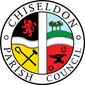 Notes from Neighbourhood Plan working party meeting 28.02.23. Old Chapel, Butts Road. Attending:Ian Kearsey – Chairing the meetingIan ToClair WilkinsonSteve MarchantApologies:Ingeborg Øie (pronounced Err-yeah)Sue MarchantChris RawlingsDavid PoveyJustine RandallNon attendees:Jenny JefferiesSteve Duke – left the groupNina Hempstock – left the groupPaul SunnersTim PakenhamThe minutes from the December meeting were approved.Review and approval of full draft 2 of the NHP documentAs this was the first full draft there were multiple amendments.  These can be viewed on the Clerks copy of the document held on file.The amendments were all to complete incomplete data or clarify points. There were no major concerns with the document.  The document was approved as ready for proceeding with the changes noted.Review and approve Design Code documentThe start of the document should ensure that all small hamlet areas are included, the areas can be combined as “the hamlets” elsewhere in the document. There were no other comments to be made, the comments from Consultant Andrea Pellegram will be sent back to AECOM.Date for next meetingIt was agreed to arrange a date when the remainder of the documents are available for review.The Clerk is to try to find out the timeframes for the Regulation 14 part of the process and what its purpose is. Meeting closed 20.27